Schooner Amy A Laneo.n. 95725American School, 19th Century Portrait of the Brigantine Amy A. Lane in a Hurricane February 5, 1880.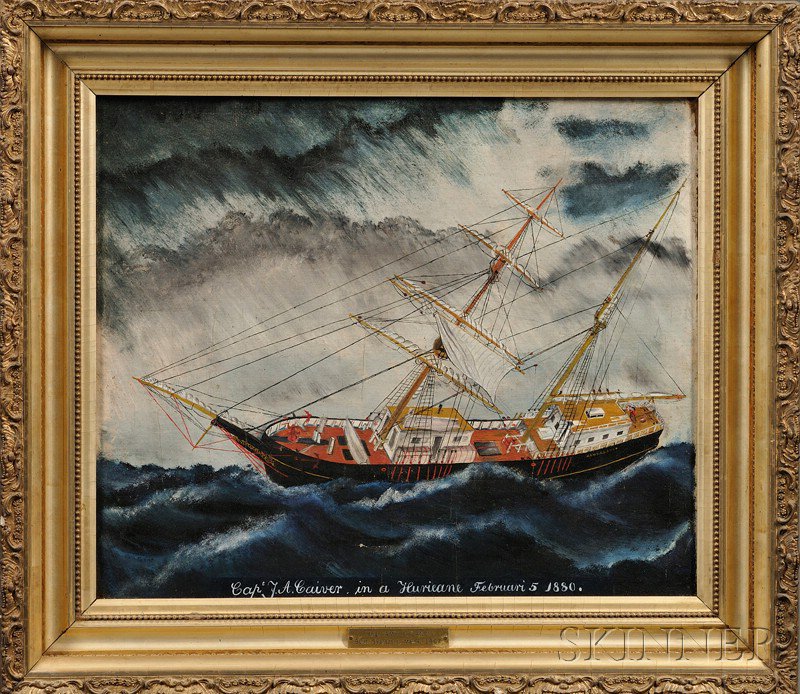 American School, 19th Century 

Portrait of the Brigantine Amy A. Lane in a Hurricane February 5, 1880. Unsigned, inscribed "Capt. Caiver in a Hurricane February 5 1880" below, vessel identified on hull, and on plaque below. Oil on canvas, 20 x 24 in., in probably original gilt-gesso frame. Condition: Relined, craquelure. 

Note: According to a small plaque mounted to the frame, the brig Amy A. Lane was built in Seaport, Maine, in 1867. 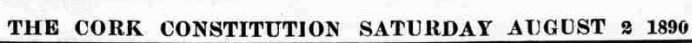 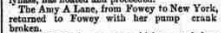 Vessel NameOfficial NumberOfficial NumberSignal lettersRig /Type Where builtWhere builtBuilderBuilderYear builtYear builtYear builtYear endYear endreg tonsreg tonsAMY A LANE9572595725 Brigantine  Brigantine Seaport, Maine, USASeaport, Maine, USALaneLane186718671867382  OWNERS/ MANAGERS/REGISTRATION DETAILS  OWNERS/ MANAGERS/REGISTRATION DETAILSNotesNotesNotesNotesNotesNotesNotesNotesNotesMASTERSMASTERSMASTERSMASTERSMASTERSMASTERSRegistered in Fowey 21st May 1890. 1891 George H. Bate (MO)Registered in Fowey 21st May 1890. 1891 George H. Bate (MO)LOA 121 x  27.7 x 16.6 ft . reg closed 1894. sold to Sweden interests.LOA 121 x  27.7 x 16.6 ft . reg closed 1894. sold to Sweden interests.LOA 121 x  27.7 x 16.6 ft . reg closed 1894. sold to Sweden interests.LOA 121 x  27.7 x 16.6 ft . reg closed 1894. sold to Sweden interests.LOA 121 x  27.7 x 16.6 ft . reg closed 1894. sold to Sweden interests.LOA 121 x  27.7 x 16.6 ft . reg closed 1894. sold to Sweden interests.LOA 121 x  27.7 x 16.6 ft . reg closed 1894. sold to Sweden interests.LOA 121 x  27.7 x 16.6 ft . reg closed 1894. sold to Sweden interests.LOA 121 x  27.7 x 16.6 ft . reg closed 1894. sold to Sweden interests.Caiver 1880               W.J.Roberts 1889Caiver 1880               W.J.Roberts 1889Caiver 1880               W.J.Roberts 1889Caiver 1880               W.J.Roberts 1889Caiver 1880               W.J.Roberts 1889Caiver 1880               W.J.Roberts 1889